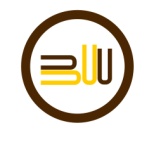 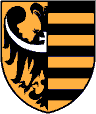 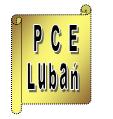 POKL 3.5 „Bezpośrednie wsparcie rozwoju szkół i przedszkoli poprzez wdrożenie zmodernizowanego systemu doskonalenia nauczycieli w powiecie lubańskim”Al. Kombatantów 2, 59-800 Lubań  tel. (75) 64 55 349 fax: (75) 64 55 340email: doskonaleniepce@interia.pl	NIP: 6131428256		REGON: 230913449Sieci współpracy i samokształcenia nauczycieli
 rok szkolny 2014/ 2015
Harmonogram 1. spotkania

Sporządziła:Alina MęczywórLp.Tytuł sieciKoordynatorTermin 1. spotkania1.Pozapedagogiczne obowiązki dyrektora szkołyCezariusz Rudyk25.09.2014 czwartek
godz. 14.oo 
PCE2.Szkoła dla wszystkich – edukacja włączająca uczniów niepełnosprawnychMałgorzata
Grzesiak23.09.2014 wtorek godz.15:00 PCE3.Praca z nowoczesnymi technologiami TiK – WebQuest, e-lerningKrzysztof  Dudek24.09.2014r.  środagodz. 15.30
PCE4.Praca z nowoczesnymi technologiami TiK – tablica multimedialnaJacek Żojdzik29.09.2014 poniedziałek
godz. 16.30 
PCE 5.Profilaktyka agresji i przemocy w szkole/ przedszkoluBeata Bodziona24.09.2014 środa
godz. 14.30 
PCE6.Jak rozwijać twórcze myślenie uczniów?Joanna Szkudlarek29.09.2014 poniedziałek 
godz. 15.30
PCE7.Jak wykorzystać wyniki sprawdzianu, egzaminu gimnazjalnego i maturalnego z przedmiotów humanistycznych do rozwoju pracy własnej i szkoły?Beata Książkiewicz30.09.2014 wtorek
godz. 16.30 
PCE8.Jak wykorzystać wyniki sprawdzianu, egzaminu gimnazjalnego i maturalnego z matematyki do rozwoju pracy własnej i szkoły?Iwona Sosnowska29.09.2014 poniedziałekgodz. 15.00 
PCE9.Wychowanie fizyczne jako element edukacji zdrowotnejMarta Szymańska25.09.2014 czwartek godz. 15.30 
PCE10.Rozwijanie inteligencji emocjonalnej u dzieci przedszkolnychUrszula Galas23.09.2014 wtorek godz. 16:30 PCE